Я хочу рассказать о своей бабушке КОРОБОВОЙ Валентине Васильевне.  В нашем городе её знает каждый житель. Очень долгое время она заведовала городской библиотекой. Мало кто из жителей города знает, что она помогала фронту в тылу врага. Нельзя без восхищения говорить о трудовом подвиге Валентины Паршиной. Война прошлась по судьбам не только взрослых, но и детей. Тогда она была чуть постарше меня, ей было 13 лет.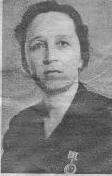 Бабушка Валя родилась 1 января 1929 года в Xворостани - это в Лискинском районе Воронежской области. Когда война пришла на воронежскую землю, ей было 13 лет. В июне 41-го забрали на фронт её отца - Василия Паршина. Бабушка помнит, как из каждого дома выходили мужчины и парни. Они строились в колонны, прощались и уходили. До сих пор она вспоминает пронзительный плач женщин. Дети не понимали, в чём дело. Смотрели в испуганные глаза матерей, слушали, как они перешёптывались. “Война, война", - говорили все.Кто остался дома, должны были помогать фронту. Нужно было пахать, сажать, косить, печь хлеб. Детям было страшно за своих отцов. Было голодно. Бабушка рассказывала, как они пытались помочь матерям - летом собирали грибы, ягоды, сушили, а зимой размачивали в горячей воде. Весной рвали лебеду - из нее варили суп. Бабушка Валя работала на колхозном поле - помогала не только семье, но и фронту. А еще осенью ей удавалось тайком собирать в поле колоски, оставшиеся после жатвы.Несмотря на огромные трудности, которые пришлось преодолевать сельским труженикам, все годы войны фронт обеспечивался необходимым сырьём. А обстановка сложилась тяжелейшая уже в первые месяцы войны. Значительная - часть мужского населения деревни ушла в действующую армию, и в основном все работы приходилось выполнять женщинам.Поэтому рядом с дедами, матерями, старшими братьями и сестрами трудились и сама» юные граждане нашей страны - пионеры и школьники сёл и деревень. Их можно было видеть в поле и на 'животноводческой ферме, в обозе с хлебом и на заготовке кормов.Днём работали на поле: сажали, пололи, косили, а вечером ходили в лес за  дровами. Сколько  моглатогда донести хрупкая молоденькая девчонка, чуть постарше меня? А ведь несла в два раза больше своего веса. Бабушка рассказывала, что чуть живая приходила из леса, а в 4 часа утра опять шла на работу. Но вот в село пришли военные и сказали, что немец близко и всем немедленно нужно уходить как можно дальше в сторону Давыдовки. Офицер говорил, что это ненадолго. Скотину взять с собой не разрешалось. На сборы было дано 2 часа. Бабушка помнит, как её мама взяла 2 телогрейки, одеяло, узелок с едой, а документы и ценные вещи закопала в саду. И вот все жители села пошли в сторону Давыдовки. В какое село попали, бабушка не помнит, но точно знает - шли несколько дней. Ещё помнит, как сопровождавший военный вдруг закричал: “Воздух! Воздух!" И приказал всем лечь на землю. Раздались выстрелы. Бабушка вспоминает, как упала на землю с младшим братиком. Одна женщина - соседка по улице - не успела укрыться, и тогда пулеметная очередь прострелила её тело. Бабушка очень испугалась, ей хотелось, чтобы земля раскрылась и спрятала их с братиком. Вставать и ползти не разрешали, немецкие самолёты летали очень низко. Спустя некоторое время была дана команда встать и идти.И вот, наконец, они пришли. Местные жители встретили их сурово и холодно. Поселили к себе в дома с большим недоверием и неохотой. До сих пор бабушка помнит строгий наказ матери; чужого ничего не брать и не рвать. Эти слова остались в её сердце на всю жизнь. И она никогда, за всю свою жизнь не нарушила наказ матери! Все были голодные, во рту несколько дней не было ни крошки. Но дети чётко помнили слова матери. Рядом, в соседском саду, спели яблоки, но даже и мысли не возникло  сорвать  или подобрать   упавшие  яблоки. Через  3 недели пришла - соседке  и принесла  целое ведро яблок. Оказывается, она заранее все яблоки на дереве пересчитала и каждый день проверяла, не сорвали ли хоть одно яблочко. Детская честность её взволновала, и она сжалилась над детьми.Борьба за хлеб была самым важным условием обеспечения победы, и все хорошо понимало это. Борьба предстояла нелегкой. “В труде, как в бою!”, “Работать не только за себя, но и за товарищей, ушедших на фронт!” - под такими лозунгами трудились сельчане.  “Сейчас, - сообщала “Правда” 27 июня 1942 года, - большинство школ опустело. Школьники - на полях. Они служат Родине и помогают вести борьбу за урожай".Старики и дети работали без устали. Рано утром до рассвета поднимали все тех, кто мог держать в руках серп. Все - и млад, и стар - выходили в поле косить хлеб. В телогрейках и стеганых брюках, в больших, не по размеру ботинках на толстой деревянной подошве уходили они в поле. Бабушка помнит, как они создавали свои бригады, как вязали снопы, скирдовали, молотили хлеб до поздней ночи. Голодные, усталые, они заканчивали работу и, не уходя с поля, зарывались в стогу, и спали 2-3 часа. Болела и кружилась голова, руки дрожали, отёкшие ноги еле ходили, но все продолжали работать до команды “отбой”. А утром громкий голос будил всех, и все снова начинали работать. Наравне с отцами и матерями, старшими сестрами и братьями работали они для фронта. Еды не хватало,  хуторские не любили беженцев, считали их лишними ртами. Бабушка вспоминает, как после работы очень хотелось есть. Хозяева всегда варили вечером картошку и пили чай с сахаром. Бабушка рассказывает, что очень хотел кушать её младший братишка. Их мать оставалась в поле, а она была за старшую. Тогда она давала  брату  щепотку  соли и звала с собой спать на лавку. Утром предстояла трудная работа. Хозяева, у которых они жили, были очень скупы. Они не дали детям ни подушки, ни одеяла и даже не топили печку. Бабушка Валя помнит, как всегда согревала холодные ножки своего братика. Они тесно прижимались друг к дружке, бабушка набрасывала на братика всю свою одежду, но согреться удавалось с трудом. Пожаловаться матери она не могла, зачем её расстраивать. Да. и что бы она сделала? У неё был позади тяжёлый трудовой день. Иногда бабушка Валя с поля приносила несколько крупных зёрен для брата. Это был большой праздник, радости не было предела.Упорство и настойчивость помогли ей выжить в этих трудных условиях. Прошло несколько месяцев, и беженцам разрешили возвратиться домой. Свое село, они не узнали. Всё было разрушено. От домов остались одни развалины.На месте их дома стояли  орудия. Немец тогда засел на меловых  горах, и лучшей позицией для стрельбы по немцам было село Хворостань, поэтому и эвакуировали жителей, чтобы прогнать немца с меловых гор. Вернувшись домой  нужно было всё начинать сначала. Домов в селе не осталось, поэтому рыли в лесу землянки, настилали их соломой и жили там. И опять всё повторялось, только теперь еще нужно  было поставить новый дом,  но зато всё было своё, родное и  любимое. И опять собирали колосья, таскали из леса  бревна больше своего веса, сеяли, сажали. Трудились без устали. В  их сердцах была одна надежда  победить, выжить, дать фронту хлеб.За добросовестный  и самоотверженный  труд в период  Великой Отечественной войны,  Коробова Валентина Васильевна,Указом Президиума Верховного совета СССР от 5  июня 1945 года награждена  медалью «За доблестный труд в  Великой Отечественной войне 1941-1945гг.». А 22 марта 1995 года ей была вручена медаль  «50 лет Победы в Великой Отечественной войне 1941-1945 годов». Бабушка отличилась не  только  в военное время. Её заслуги  известны и в мирные дни. Более 40 лет  она отдала библиотечному делу. Начинала простым библиотекарем, а закончила – руководителем. Многие жители до сих пор вспоминают ту добрую, отзывчивую, скромную  Валентину Васильевну, которая всегда находила им нужную литературу. За заслуги в мирное время бабушка тоже  имеет  медаль от 16 ноября 1972 «За  отличную работу в Культпросветучреждениях профсоюзов». Беседуя с бабушкой, я не раз  замечала слёзы на её глазах. Несмотря на то, что прошло уже   почти 70 лет, боль осталась. До сих пор она хорошо  помнит, что пережила.